Cele i podstawy przetwarzania.Będziemy przetwarzać Państwa dane osobowe/ dane osobowe małoletniego Uczestnika w celu przeprowadzenia XII Gminnego Konkursu PISANKA I OZDOBA WIELKANOCNA, Zgoda na wykorzystanie wizerunkuUczestnicy konkursu lub prawni opiekunowie małoletnich Uczestników wyrażają zgodę 
na nieodpłatne używanie, wykorzystanie i rozpowszechnianie wizerunku, utrwalonego jakąkolwiek techniką na wszelkich nośnikach (w tym w postaci fotografii i dokumentacji filmowej) przez organizatora konkursu, na potrzeby konkursu.Niniejsza zgoda jest nieodpłatna, nie jest ograniczona ilościowo, czasowo ani terytorialnie.Dla potrzeb konkursu wizerunek Uczestnika może być użyty do różnego rodzaju form elektronicznego przetwarzania, kadrowania i kompozycji, a także zestawiony z wizerunkami innych osób, może być uzupełniony towarzyszącym komentarzem, natomiast nagrania filmowe 
z jego udziałem mogą być cięte, montowane, modyfikowane, dodawane do innych materiałów powstających na potrzeby konkursu oraz w celach informacyjnych.Niniejsza zgoda obejmuje wszelkie formy publikacji, w szczególności rozpowszechnianie 
w Internecie (w tym na stronach organizatora konkursu oraz portalu społecznościowym Facebook) oraz zamieszczenie w materiałach promocyjnych i informacyjnych. Z tym jednak zastrzeżeniem, że wizerunek nie może być użyty w formie lub publikacji obraźliwej dla Uczestnika lub naruszać w inny sposób jego dobra osobiste.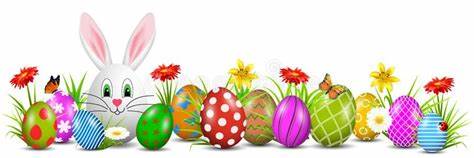 Podpis uczestnikaPodpis rodzica/opiekuna